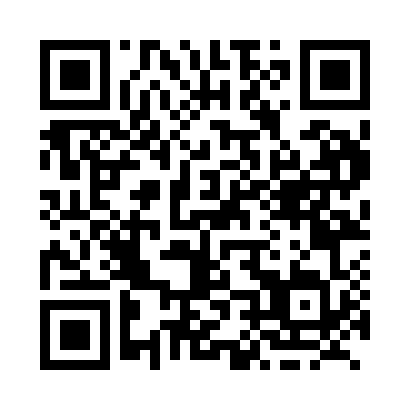 Prayer times for Robb, Alberta, CanadaMon 1 Jul 2024 - Wed 31 Jul 2024High Latitude Method: Angle Based RulePrayer Calculation Method: Islamic Society of North AmericaAsar Calculation Method: HanafiPrayer times provided by https://www.salahtimes.comDateDayFajrSunriseDhuhrAsrMaghribIsha1Mon3:395:261:527:3210:1812:052Tue3:395:261:527:3210:1812:053Wed3:405:271:527:3210:1712:054Thu3:405:281:537:3210:1612:045Fri3:415:291:537:3110:1612:046Sat3:415:301:537:3110:1512:047Sun3:425:311:537:3110:1412:048Mon3:435:321:537:3010:1412:039Tue3:435:331:537:3010:1312:0310Wed3:445:341:537:3010:1212:0311Thu3:445:361:547:2910:1112:0212Fri3:455:371:547:2910:1012:0213Sat3:465:381:547:2810:0912:0114Sun3:465:391:547:2810:0812:0115Mon3:475:401:547:2710:0712:0016Tue3:485:421:547:2710:0612:0017Wed3:495:431:547:2610:0511:5918Thu3:495:451:547:2510:0311:5919Fri3:505:461:547:2510:0211:5820Sat3:515:471:547:2410:0111:5721Sun3:515:491:547:239:5911:5722Mon3:525:501:547:239:5811:5623Tue3:535:521:547:229:5611:5524Wed3:545:531:547:219:5511:5425Thu3:545:551:547:209:5311:5426Fri3:555:561:547:199:5211:5327Sat3:565:581:547:189:5011:5228Sun3:576:001:547:179:4911:5129Mon3:586:011:547:169:4711:5030Tue3:586:031:547:159:4511:5031Wed3:596:041:547:149:4311:49